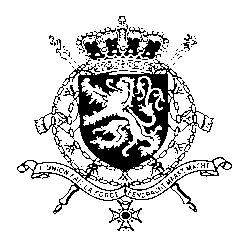 Représentation permanente de la Belgique auprès des Nations Unies et auprès des institutions spécialisées à GenèveMadam President,Belgium thanks the delegation of Singapore for its presentation and welcomes its ratification of ICERD. We are, however, very concerned about increasing restrictions to freedom of expression since the previous UPR. To foster an environment conducive to free press and media, Belgium recommends Singapore toR1. Ratify the International Covenant on Civil and Political Rights; R2. Ensure the full enjoyment of the right to freedom of expression through the revision of the Internal Security Act and the Newspaper and Printing Presses Act, in order to eliminate media censorship and prevent self-censorship.Finally, we recommend Singapore toR3. Extend the applicability of the Employment Act to migrant domestic workers.Thank you, Madam President.WG UPR  – Singapore Belgian intervention12 May 2021